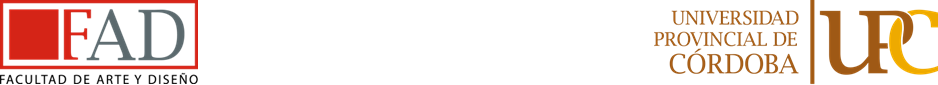 ANEXO GFORMULARIO DE ACTA SÍNTESIS- Facultad: ARTE Y DISEÑO - Escuela Superior de Bellas Artes “Dr. José Figueroa Alcorta” Carrera: TALLER DE CAPACITACIÓN PLÁSTICA PARA ADULTOSUnidad Curricular: TALLER INTRODUCCIÓN A LAS ARTES VISUALES- Datos de la Convocatoria: Convocatoria Horas Nivel Superior y Nivel Medio:Fecha de vigencia de la publicación: 17/03/2021 al 19/03/2021 - Horario de inscripción y recepción de la documentación: 18:00 a 21:00 hs. - Duración de cursado (Cuatrimestral o anual): Anual Horario de dictado: MIERCOLES DE 14:00 A 18:00 HRCurso/División: ÚNICACarga horaria: 06 HORAS CATEDRAS. INTERINAS A TÉRMINO- Causal de vacante: JUBILACIÓN DEL TITULAR - Facultad: ARTE Y DISEÑO - Escuela Superior de Bellas Artes “Dr. José Figueroa Alcorta” Carrera: TALLER DE CAPACITACIÓN PLÁSTICA PARA ADULTOS Unidad Curricular: TALLER INTRODUCCIÓN A LAS ARTES VISUALESListado de Inscriptos:Facultad: ARTE Y DISEÑO - Escuela Superior de Bellas Artes “Dr. José Figueroa Alcorta” Carrera: TALLER DE CAPACITACIÓN PLÁSTICA PARA ADULTOS Unidad Curricular: TALLER INTRODUCCIÓN A LAS ARTES VISUALESListado de Postulantes NO Inscriptos:Listado de Postulantes que no presentaron Propuesta: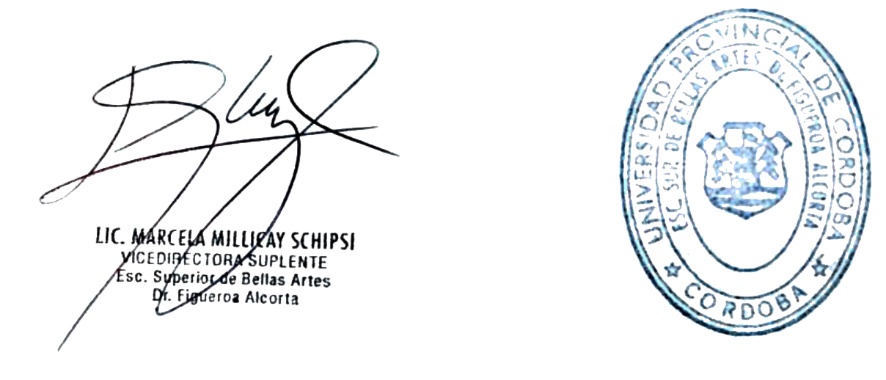 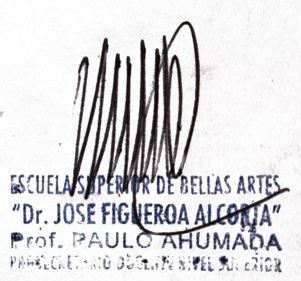 Apellido y NombreDNITitulación01ROBLES, MARIANA 8.211.353Licenciada en Filosofía/Perito y Profesora en Artes Plásticas02LOSA, PABLO 3.832.017Técnico Superior en Artes Visuales03FERNANDEZ, LUIS 6.587.073Licenciado en Pintura04VILLARROEL, CAROLINA 7.010.123Licenciada en Escultura05EIRIN, JUSTINA 5.663.615Diseño Escenográfico07PAEZ, PAULA 9.968.775Profesora Superior en Artes Plásticas: Escultura08ALPIRI, MARÍA VICTORIA 4.205.344Téc. Sup. en Artes Visuales/ Lic. en Arte y Gestión Cultural09TROCELLO, MICAELA26.904.155Licenciada en Grabado10MARASAS, JULIETA 5.863.232Técnica Superior en Arte Visuales13ROSSA, RICARDO 5.116.158Profesor de Artes Visuales14CENTENO, MÓNICA 2.051.917Profesor de Artes Visuales15BURBA, LUCIANO27.894.868Licenciado en Pintura17 GOMEZ, ANA33.098.525Prof. Sup. en Educación en Artes Plásticas / Lic. En Pintura18CRUCEÑO, ANA25.911.938Prof. en Artes Visuales / Prof. Sup en Dibujo y Pintura19BARCENA, GABRIELA18.609.814Perito y Profesora en Artes PlásticasApellido y NombreDNIObservaciones06QUIROGA GEUNA, TATIANA35.673.088El CV no fue cargado al sistema.ARCE, MARIANA27.545.833No presenta certificado Analítico de Perito y Prof. en Artes PlásticasApellido y NombreDNIObservaciones11AGUIRRE, MARIO 3.388.218Prof. en Artes Visuales / Diplomado en la Especialidad Pintura12VACCHINI, GRACIELA 4.463.543Prof. en Artes Visuales / Técnica Superior en Artes Visuales